Социологический опрос "Удовлетворенность системой образования Иркутской области"Государственное автономное учреждение Иркутской области «Центр оценки профессионального мастерства, компетенций педагогов и мониторинга качества образования» проводит социологический опрос "Удовлетворенность системой образования Иркутской области".Цель проведения социологического опроса - изучение мнения граждан об обеспеченности, доступности и качестве образовательных услуг, предоставляемых образовательными организациями Иркутской области.Сроки участия организаций в соцопросе:- дошкольные образовательные организации с 25 января по 10 февраля 2024 годаИнструкция:1. Чтобы принять участие в социологическом опросе «Удовлетворенность системой образования Иркутской области» можно: воспользоваться QR-кодом или перейти по ссылке https://uso.coko38.ru/ 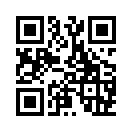 2. Для прохождения соцопроса и выбора организации необходимо ввести свой адрес электронной почты, на который придет ссылка на анкету.3. Перед нажатием кнопки «Отправить» проверьте правильность написания адреса электронной почты!4. Если письмо со ссылкой не приходит, проверьте папку «Спам».5. Каждый участник может оценить качество условий в нескольких образовательных организациях, но участник не будет иметь возможность более одного раза ответить на вопросы об одной и той же организации.6. Чтобы ответить на вопросы о качестве условий в муниципальном детском саде, школе или организации дополнительного образования детей, в поле «Выберите МО» необходимо выбрать муниципальное образование, затем тип организации (дошкольная, общеобразовательная, дополнительного образования детей), затем конкретную организацию.7. Чтобы ответить на вопросы о качестве условий в государственной или частной образовательной организации, в поле «Выберите МО» необходимо выбрать «Государственные и частные организации», затем тип организации (дошкольная, общеобразовательная, дополнительного образования детей, СПО), затем конкретную организацию.8. Убедитесь в правильности выбора организации, о качестве созданных условий в которой вы хотите выразить свое мнение и нажмите кнопку «Продолжить».9. После ввода ответов на все вопросы анкеты не забудьте нажать кнопку «Завершить».Благодарим за участие!